COMUNICATO STAMPAUN INCONTRO CULTURALE DI “BORGOMARINA VETRINA DI ROMAGNA” DEDICATO A “CERVIA. STORIE DI MARE … UN MARE DI STORIE”: LE MULTICOLORI “VELE AL TERZO” DELLA STORICA MARINERIA CERVESE.L’ESIBIZIONE DEI TRAPOZAL.La serata rientra nel Festival della Romagna. Verrà dato un riconoscimento all’Ass. Circolo Pescatori La Pantofla per la sua attività svolta all’insegna del motto “Un mare che unisce”.Il Circolo ha partecipato come ospite d’onore alla recente “Festa di San Pietro e dei Pescatori” svoltasi nella città francese di LE GRAU DU ROI.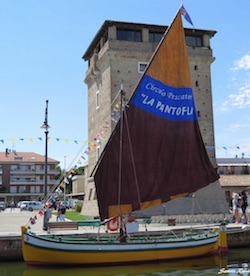 È in programma giovedì 20 giugno 2019, alle ore 21, nel Piazzale Maffei antistante la Torre San Michele, il quarto di 14 appuntamenti della stagione culturale di Borgomarina Vetrina di Romagna, giunta quest’anno alla quindicesima edizione. È prevista una serata culturale dedicata a “CERVIA. STORIE DI MARE … UN MARE DI STORIE”: Le multicolori “vele al terzo” della storica marineria cervese: funzioni, tecniche tradizionali di costruzione, simbologia e il legame con le famiglie di pescatori. Il percorso di recupero ed esposizione di modelli di vele storiche, dipinti e ceramiche nel Borgo Marina di Cervia. Relatore Giuseppe Zannini. Introduzione storica di Renato Lombardi. Proiezione di suggestive immagini con il supporto tecnico di Massimo Evangelisti.In programma l’esibizione dei Trapozal, I Canterini e musicanti del Circolo Pescatori La Pantofla in un programma di canti e musiche della tradizione dei ritrovi del Borgo marina e della Casa delle Aie di Cervia degli anni Sessanta e Settanta. Attraccata alla banchina ci sarà l’imbarcazione storica Maria (del 1949) restaurata e recuperata dai volontari del Circolo pescatori, con issata una “vela al terzo” dipinta con le tecniche tradizionali. L’iniziativa sarà l’occasione per ripercorrere lo studio delle vele tradizionali della marineria cervese effettuata negli ultimi anni, che hanno portato a poster, pubblicazioni, alle riproduzioni impresse nelle ceramiche collocate nelle case dei pescatori del Borgo Marina di Cervia, in una sala del Circolo Pescatori e nella riproduzione di 24 vele d’epoca in scala ad opera di Giuseppe Zannini, per conto del Consorzio Cervia Centro, collocate ai lampioni di via Nazario Sauro.  La serata rientra nel Festival della Romagna. Verrà dato un riconoscimento all’Ass. Circolo Pescatori La Pantofla di Cervia per la sua attività finalizzata al recupero della storia e delle tradizioni della marineria cervese, all’insegna del motto “Un mare che unisce. Storia, tradizioni, gastronomia”.Tra l’altro una delegazione del Circolo guidata dal presidente Silvano Rovida ha partecipato come ospite d’onore alla recente “Festa di San Pietro e dei Pescatori” (Fête de la Saint-Pierre et des pêcheurs) svoltasi, dal 14 al 16 giugno, nella città francese di LE GRAU DU ROI. È una festa che si è svolta in tre giorni è che è paragonabile per importanza al nostro Sposalizio del Mare. La città conta oggi poco più di 8.000 abitanti. La località balenare del Grau du Roi è un antico villaggio di pescatori.  Secondo porto di pesca e primo porto da diporto della regione, le Grau du Roi è una località turistica originale collocata in uno scenario di 17 chilometri di costa con ampi spazi di zone umide di valore internazionale, fino alle Saline della Camargue.Per l’occasione oltre al rapporto con il sindaco di Grau du Roi e delle località limitrofe, si è consolidato un Patto di amicizia tra Circolo Pescatori La Pantofla e l’Associazione degli Italiani in terra di Camargue, che ricambieranno la visita a Cervia a partire dal prossimo 31 agosto. Il patto è stato siglato nel 2018.L’iniziativa Borgomarina Vetrina di Romagna è promossa dal Consorzio Cervia Centro, in collaborazione con le locali Associazioni di categoria (Confcommercio/ASCOM, Confesercenti, CNA e Confartigianato) e con il Comune di Cervia.Comunicato a cura di Renato Lombardi                        Cervia, 18 giugno 2019 (Segue nella pagina successiva  una foto del presidente del Circolo Pescatori di Cervia con il sindaco di Le Grau du Roi in occasione della Festa dedicata a San Pietro e ai pescatori, in programma dal 14 al 16 giugno 2019) 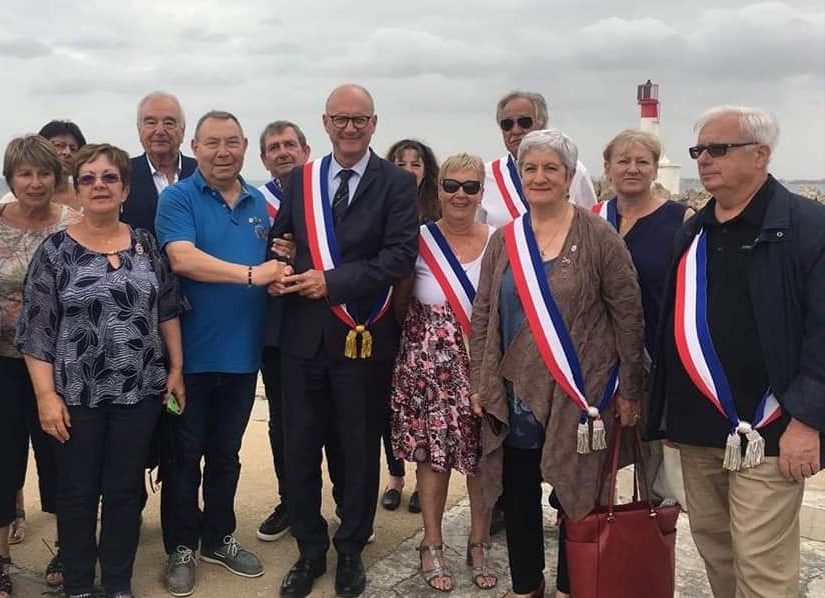 